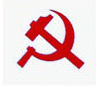 ສາທາລະນະລັດ ປະຊາທິປະໄຕ ປະຊາຊົນລາວສັນຕິພາບ ເອກະລາດ ປະຊາທິປະໄຕ ເອກະພາບ ວັດທະນະຖາວອນຄະນະບໍລິຫານງານພັກ                                                                                ເລກທີ........../ຄພອົງການໄອຍະການປະຊາຊົນສູງສຸດ                                   ນະຄອນຫຼວງວຽງຈັນ,ວັນທີ......./....../2019ແຜນການເຄື່ອນໄຫວຊີ້ນໍາ-ນໍາພາວຽກງານຂອງຄະນະບໍລິຫານງານພັກ ອອປສປະຈໍາເດືອນ ເມສາ (4) 2019- ອີງຕາມ ແບບແຜນວິທີເຮັດວຽກ ແລະ ການເຄື່ອນໄຫວຊີ້ນໍາ-ນໍາພາວຽກງານຂອງຄະນະບໍລິຫານງານພັກ ອອປສ.ເພື່ອເຮັດໃຫ້ການປະຕິບັດວຽກງານບັນລຸຕາມຈຸດປະສົງ ແລະ ລະດັບຄາດໝາຍທີ່ວາງໄວ້, ຄະນະບໍລິຫານງານພັກ ອົງການໄອຍະການປະຊາຊົນສູງສຸດ ຈຶ່ງໄດ້ສ້າງແຜນການເຄື່ອນໄຫວຊີ້ນໍາ-ນໍາພາວຽກງານປະຈໍາເດືອນ ເມສາ (4) 2019 ດັ່ງນີ້:ດັ່ງນັ້ນ, ຈຶ່ງສ້າງແຜນການນີ້ໄວ້ ເພື່ອຈັດຕັ້ງປະຕິບັດ.                ຄະນະບໍລິຫານງານພັກອົງການໄອຍະການປະຊາຊົນສູງສຸດລ/ດວັນ,ເດືອນ,ປີເນື້ອໃນຜູ້ຮັບຜິດຊອບ12/4/2019ກອງປະຊຸມຄະນະປະສານງານວຽກງານຍຸຕິທຳເດັກຂັ້ນສູນກາງ (ຢູ່ໂຮງແຮມລາວພາລາຊ່າ)-ຄະນະພັກ- ກົມແຜນການ ແລະ ຮ່ວມມື22/4/2019ປະຖະກາຖາວັນສ້າງຕັ້ງພັກ ແລະ ເຊື່ອມຊືມເອກະສານດຳເນີນຊີວິດການເມືອງ-ຄະນະພັກ- ກົມຈັດຕັ້ງ-ພະນັກງານ33/4/2019ຄົ້ນຄ້ວາເລື່ອນຊັ້ນ-ຂັ້ນພະນັກງານໄອຍະການ ແລະ ຜູ້ຊ່ວຍ-ຄະນະພັກ- ກົມຈັດຕັ້ງ-ພະນັກງານ44/4/2019 ກອງປະຊຸມປະຈຳໄຕມາດທີ່ 1 ແລະ ແຜນປະຈຳໄຕມາດ2-ຄະນະພັກ- ກົມຈັດຕັ້ງ-ພະນັກງານ53-4/4/2019ຈັດຝຶກອົບຮົມໃຫ້ຄູຝຶກຕ້ານການຄ້າມະນຸດ ກ່ຽວກັບເຕັກນິກການເອົາຄຳໃຫ້ການ ແລະ ການສຳພາດບຸກຄົນໃນຄະດີຄ້າມະນຸດ (ຢູ່ຫ້ອງປະຊຸມ UN ນະຄອນຫຼວງວຽງຈັນ)-ຄະນະພັກ- ກົມອາຍາ- ກົມແຜນການ ແລະ ຮ່ວມມື65/4/2019ກອງປະຊຸມ ເພື່ອພິຈາລະນາການແຕ່ງຕັ້ງ, ໂຍກຍ້າຍ ພະນັກງານ-ຄະນະພັກ- ກົມຈັດຕັ້ງ-ພະນັກງານ708/4/2019ກອງປະຊຸມຄະນະກໍາມະການໄອຍະການ ຜ່ານຄະດີອາຍາ- ຄະນະພັກ, ຄະນະກໍາມະການໄອຍະການ- ກົມອາຍາ,   - ຫ້ອງການ809/4/2019ກອງປະຊຸມຄະນະກໍາມະການໄອຍະການ ຜ່ານຄະດີແພ່ງ- ຄະນະພັກ, ຄະນະກໍາມະການໄອຍະການ- ກົມຕິດຕາມກວດກາຄະດີແພ່ງ98-10/4/2019ຈັດຝຶກອົບຮົມ ຢູ່ຫ້ອງປະຊຸມ ອຍກ ຫຼວງພະບາງ ການຕິດຕາມກວດກາການດຳເນີນຄະດີຄ້າມະນຸດ ໃຫ້ພະນັກງານໄອຍະການ 7 ແຂວງພາກເໜືອ ຂັ້ນຂະແໜງລົງມາ-ຄະນະພັກ- ກົມອາຍາ- ກົມແຜນການ ແລະ ຮ່ວມມື1010/4/2019ກອງປະຊຸມປຶກສາຫາລື ວຽກງານກະກຽມ ກອງປະຊຸມຂອງໜ່ວຍພັກ- ເລຂາຄະນະພັກ, - ກົມຈັດຕັ້ງ-ພະນັກງານ- ຫ້ອງການ1115,16, 17/4/2019ພັກບຸນປີໃໝ່ລາວ1222/4/2019ລົງເຄື່ອນໄຫວເຮັດວຽກຢູ່ ອົງການໄອຍະການປະຊາຊົນແຂວງສະຫວັນນະເຂດ- ຄະນະພັກ- ກົມອາຍາ1322/4/2019ຮັບສ່ອງແສງຈາກເລຂາໜ່ວຍພັກ- ຄະນະພັກ, - ເລຂາໜ່ວຍພັກ, - ຫ້ອງການ1423/4/2019ກອງປະຊຸມຄະນະກໍາມະການໄອຍະການ ຜ່ານຄະດີແພ່ງ- ຄະນະພັກ, ຄະນະກໍາມະການໄອຍະການ- ກົມຕິດຕາມກວດກາຄະດີແພ່ງ, - ຫ້ອງການ1525-27/4/2019ລົງເຮັດກວດກາວຽກຢູ່ແຂວງວຽງຈັນ- ຄະນະພັກ, - ກົມກວດກາ, - ກົມຈັດຕັ້ງ1629-30/4/2019ຈັດຝຶກອົບຮົມເຕັກນິກການເອົາຄຳໃຫ້ການ ແລະ ການສຳພາດບຸກຄົນໃນຄະດີຄ້າມະນຸດ ຢູ່ອົງການໄອຍະການນະຄອນຫຼວງ ໃຫ້ພະນັກງານ ແລະ ເຈົ້າໜ້າທີ່ຕຳຫຼວດ-ຄະນະພັກ- ກົມອາຍາ- ກົມແຜນການ ແລະ ຮ່ວມມື1730/4/2019ກອງປະຊຸມຄະນະກໍາມະການໄອຍະການ ຜ່ານຄະດີອາຍາ- ຄະນະພັກ, ຄະນະກໍາມະການໄອຍະການ- ກົມອາຍາ, - ຫ້ອງການ